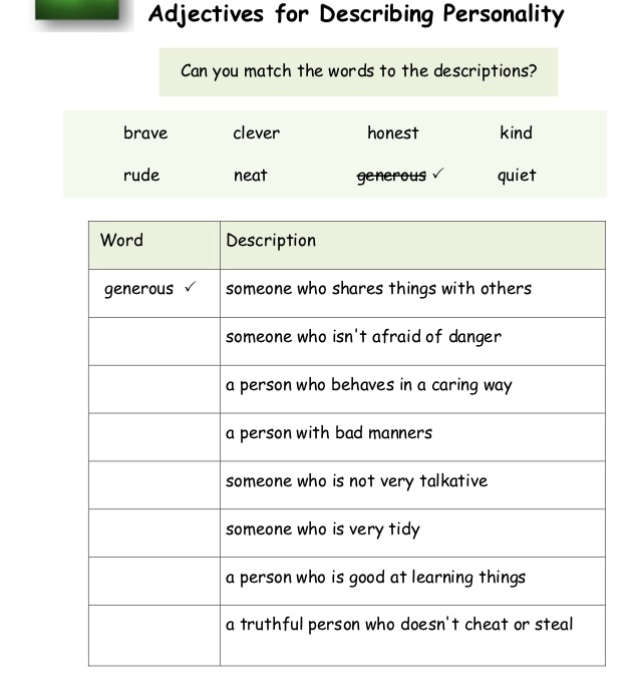 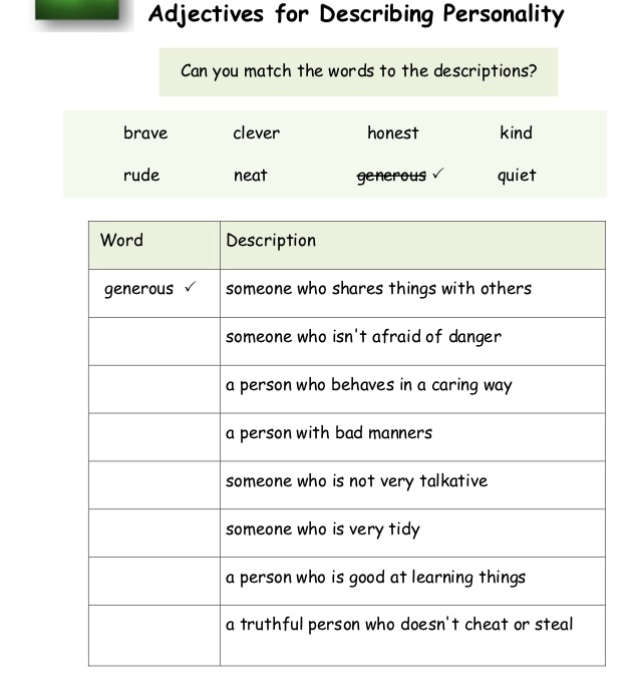 Answer   brave, kind, rude, quite, neat, clever, honestTrue or FalseOld woman with brown hair (T/F)Pretty blond woman with long hair and black eyes (T/F)Cute little black girl (T/F)Old-aged bald Man (T/F)Answer True or False1. F2. F3. T4. FListening Old woman with                       brunette girl with long hair and blue eyes.Pretty         woman with short hair and black eyes.Little boy with brown hair and black eyesCute little         girlBrunette young man with a beard and            Middle-aged bald man           boy with bron hair and green eyes.Listening script AnswerOld woman with gray hairBeautiful brunette girl with long hair and blue eyes.Pretty blond woman with short hair and black eyes.Little boy with brown hair and black eyesCute little black girlBrunette young man with a beard and moustacheMiddle-aged bald manAttractive boy with bron hair and green eyes.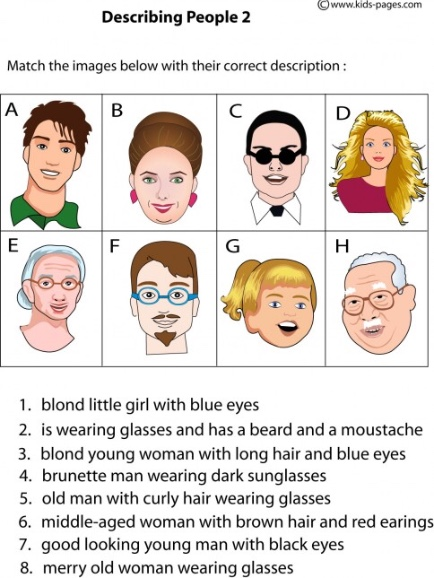 ☐ Listening   ☐ Speaking   ☐ Reading   ☐ Grammar  ☐ WritingTopic:   How to describe person in EnglishInstructor:Sueun Shin(Chloe)Level:IntermediateStudents: 12 studentsLength:30 MinutesMaterials:    White board and board marker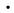     Computer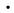       : for picture and audio file    PPT file (Listening script)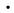     Before listening worksheet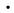       : true or false questions and discussion topics    Fill in the blanks worksheet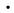 Aim:     Main Aim: Ss will be able to improve their listening skills by listening to and                    understanding the idea and the details in the passage.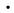     Secondary Aim: Ss will be able to talk and share different viewpoints of thinking about someone’s appearance by group work and discussion 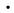     Personal Aim: I want them to follow my instruction with attention and have an open-minded to understand other’s opinions.  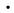 Language Skills:Reading: Students will read the definitions and the details given in the worksheet.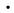 Listening: Ss will listen to the passage on the computer.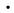 Speaking: Ss will discuss “How would they describe someone in English”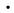 Writing: Ss will fill in the blank the passage and complete the worksheets.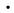 Language Systems:Lexis: New Vocabulary in the passage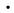 Function: Giving Information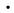 Discourse: passage from the computer.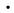 Assumptions:Students already knowHow the class is set up and run (each table will be set up in pairs.)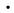 Four language skills and language systems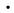 Different characteristics of people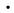 Anticipated Errors and Solutions:If students need linguistic help to express their opinions during discussion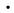  give them linguistic support by providing definitions and some examples. 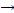 If students get lose attention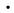  Try to chunk the instructions and make sure many students speak.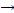 References:https://www.youtube.com/results?search_query=how+to+describe+a+person+in+englishLead-InLead-InLead-InLead-InMaterials: NoneMaterials: NoneMaterials: NoneMaterials: NoneTimeSet UpStudent ActivityTeacher Talk1minWhloeclassAnswering teacher’s questionsGood morning, everyone! Did you guys have some time to say hello to each other? How do you think about seeing new people?Do you have any experience describing someone in English or Korean? Pre-ActivityPre-ActivityPre-ActivityPre-ActivityMaterials: Computer, PPT file, Board markers, Worksheet #1Materials: Computer, PPT file, Board markers, Worksheet #1Materials: Computer, PPT file, Board markers, Worksheet #1Materials: Computer, PPT file, Board markers, Worksheet #1TimeSet UpStudent ActivityTeacher Talk2min3min1minWholeclasspairsWholeclassAnswering teacher’s questionsstudents discuss about the picture on screen. Worksheet #1Student check answersProcedure:1. Spark Interest Elicit(Show the students on the screen)What do you see in this picture?Is he tall?What do you think about him?What about her? How does she look like?How would you describe them?Now I’m going to give you 3 minutes to share your thought with your partners.(After 3 minutes...)Time’s up! I guess you guys are getting the topic well. Model(Write the topic on the board)Today we are going to learn ‘How to describe person in English’CCQThink about someone you know well. How would you describe them? What does that person look like? What kind of personality does this person have? 2. New VocabularyInstruction “We are going to learn the new vocabulary before listening. I will give you a worksheet. Frist, read the definitions of words with the blanks and then fill in the blanks with the correct word from the list below. Work together with your partners. I will give you 4 minutes. (Hand out worksheet #1)Demonstration Now look at the worksheet. Let’s solve numer1 together. “right, the answer is..”ICQWhat do you write in the blanks?Are you working alone?How much time de we have?“Let’s get it started”MonitoringWalk around quietly and check if they are answering.Give time warning:1 minute/30 seconds left“Time’s up“Check AnswersLets check the answers together.Main ActivityMain ActivityMain ActivityMain ActivityMaterials: Worksheet, Computer for listeningMaterials: Worksheet, Computer for listeningMaterials: Worksheet, Computer for listeningMaterials: Worksheet, Computer for listeningTimeSet UpStudent ActivityTeacher Talk3min4min2min5min15minPairsindividuallyindividuallywhole classStudent guess whether the sentences are true or false.ListeningStudents check answers.Students drawingstudents present about their drawing1.Prediction “As I mentioned, today’s topic is ‘How to describe person in English’”Instruction I will give you another worksheet before listening. There are the true or false questions about the passage. You can try and guess if the details are true or false. I will give you about 4 minutes to work individually and predict about the passage.(Distribute the worksheet #2)ICQWhat are we doing now?Are you working in groups?How much time do we have?“Ok, everyone, time’s up. I think you guys are done, Let’s go on and listen to the passage to check the answers. See if your or partner’s answer is right.”2. Listening for the main idea.Instruction“ Listen carefully without taking notes. After listening, we will look wee the worksheet again to find out correct answer.”ICQDo you take notes while you are linstening to this passage?Whats the topic of this passage?(Play the audio on the computer)Check AnswersNow let’s check the answers together.(Check the answers with teacher)3. Listening for details.InstructionNow that we have listened once, we will listen one more time. There is a script with blanks. Please fill in the blanks with words the speakers says on your own.ICQWhat are we going to do?Are you doing alone?(play the audio file)Check AnswersOk, now lets check the answers together.(Check answers all together)4. Free ProductionNow we are going to do draw someone you want to describe. It can be your family, your friend, or classmates in this class or anyone else. After finish drawing, we will discuss about your drawing. I will give you 5 minutes to draw first. ICQWhat are we doing?Are we doing in pairs?“Let’s begin”MonitoringMonitor discreetly. PresentationAlright, now it is time to discuss about your picture. Speak clearly and loudly. Other students have to pay attention to the reporter. Post ActivityPost ActivityPost ActivityPost ActivityMaterials: NoneMaterials: NoneMaterials: NoneMaterials: NoneTimeSet UpStudent ActivityTeacher Talk2minWholeclassstudents answering questionsError CorrectionIf there’s any grammatical error or pronunciation, help correct them.FeedbackHow did you feel about describing you know? Do you have any question?ConclusionEveryone did great job today, I wish you guys had fun today and don’t  be afraid of using English to describe someone and introduce to someone else.  Thank you. SOS ActivitySOS ActivitySOS ActivitySOS ActivityMaterials: WorksheetMaterials: WorksheetMaterials: WorksheetMaterials: WorksheetTimeSet UpStudent ActivityTeacher Talk5minindividualStudents filling in the blankInstructionsIn this worksheet, you will match sentences with pictures. Before correct the answer you will work on your own for 5minutes. ICQWhat are you doing now?Are you working alone?How much time do we have?Monitoring(watch if they are doing right)Give time warning “2 minutes left....”“Okay, time up!”Check Answer“Ok let’s check the answers together. What is the answer for A?“Go through all the answers on worksheet.